Организованная образовательная деятельность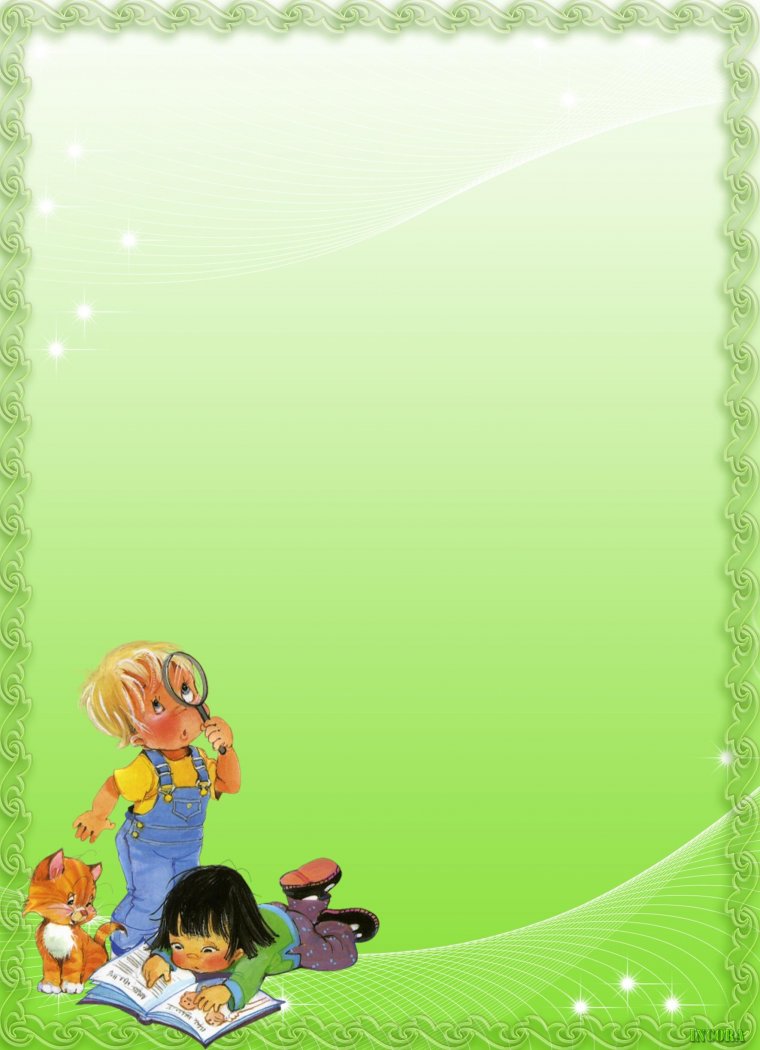 Понедельник:9.00 – 9.30 - ознакомление с окружающим миром9.40 – 10.10- ФЭМП12.00-12.30 – физическая культура (улица)Вторник:                                9.00-9.30 - развитие речи9.40-10.10 –аппликация/лепка (через неделю)                                                 10.20-10.50 – физическая культураСреда:9.00-9.30 - рисование10.30-11.00 – музыкальное развитиеЧетверг:                                9.00-9.30 – развитие речи                     9.40-10.10 - ФЭМП                                             10.20-10.50 – физическая культура                                                                           Пятница:                                                                              9.00-9.30 - рисование                                                                 10.30-11.00 – музыкальное развитие